LOUKA, PASTVINA A STEPPracuj s učebnicí na straně 45. Doplň správně.Na zemi a pod ní žijí …………………………………………………………………………………………………………………………………………….. . Na pastvinách jsou někteří bezobratlí živočichové vázáni na pasoucí dobytek. K nejznámějším patří např. …………………………………..…………………………………… . Stepi jsou přirozená travnatá společenstva, na kterých se vyskytují např. ………………………………… . Pod převisy v písčité půdě stepí můžeme najít larvy ……………………………………….. .POLE, SADY A ZAHRADYPracuj s učebnicí na straně 48 – 49. Napiš správné odpovědi.1. Který brouk se živí bramborovou natí? …………………………………………………2. Jak se jmenují živočichové na obrázcích?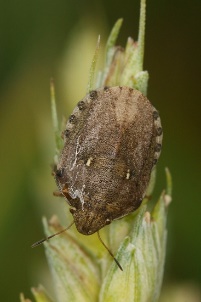 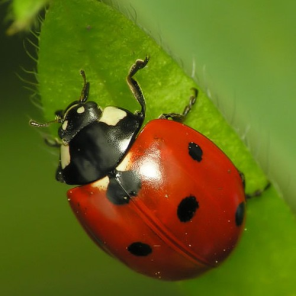 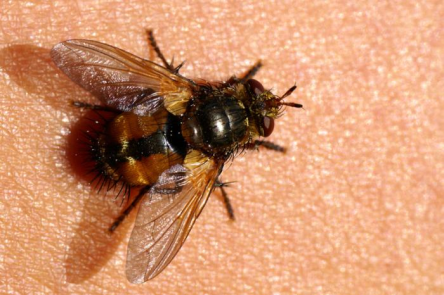 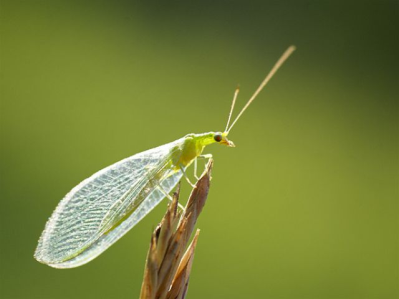 …………………………………………………………………………………………………………………………………………………………………………………………………………………………3. Čím jsou pro rostliny nebezpečné mšice?..............................................................................................    …………………………………………………………………………………………………………4. Které druhy hmyzu se živí mšicemi? …………………………………………………………………    …………………………………………………………………………………………………………